    桃園市進出口商業同業公會 函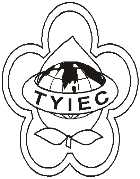          Taoyuan Importers & Exporters Chamber of Commerce桃園市桃園區春日路1235之2號3F           TEL:886-3-316-4346   886-3-325-3781   FAX:886-3-355-9651ie325@ms19.hinet.net     www.taoyuanproduct.org受 文 者：各相關會員發文日期：中華民國109年5月7日發文字號：桃貿豐字第20124號附    件：隨文主   旨：檢送勞動部職業安全衛生署「機械設備器具安全資訊申報登錄辦法」部分條文修正草案研商會議紀錄，  敬請查照。說   明：     ㄧ、依據勞動部職業安全衛生署勞職安4字第1091024949            號函辦理。     二、檢附旨揭研商修正通過之草案，各單位如尚有修正意見者，請於文到10日內以書面向勞動部職業安全衛生署提出。理事長  簡 文 豐